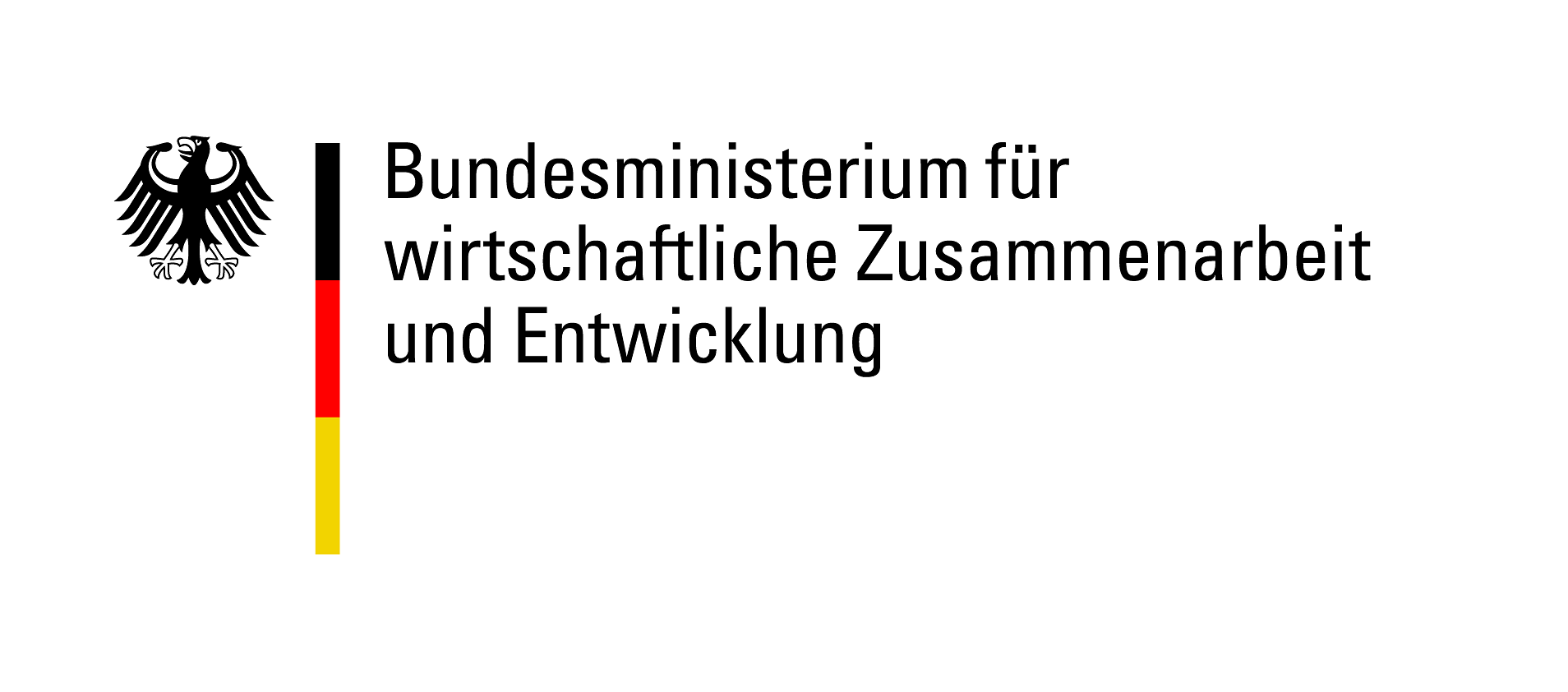 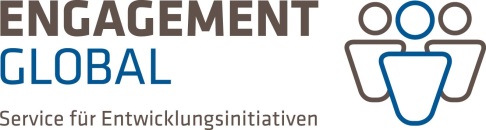 ENGAGEMENT GLOBAL gGmbHAbt. Förderung FreiwilligenaustauschFriedrich-Ebert-Allee 4053113 BonnPROJEKTANTRAG JUGENDGRUPPENAUSTAUSCHauf Gewährung eines Zuschusses aus Mitteln des Bundesministeriums für wirtschaftliche Zusammenarbeit und Entwicklung (BMZ) bei ENGAGEMENT GLOBAL gGmbHim Rahmen der Förderlinie weltwärts-Außerschulische Begegnungsprojekte im Kontext der Agenda 20301. Angaben zur Antragspartnerschaft2. Angaben zur Partnerschaft3. Basisinformationen zum Jugendgruppenaustausch11. Geben Sie hier eine Begründung an, wenn es Abweichungen in Bezug auf die Altersstruktur und die Gruppengrößen gibt.4. Ziele des Jugendgruppenaustausches5. Leitfragen zum fachlich-pädagogischen Konzept Die folgenden Fragen können auch durch die Beilage eines gesonderten, zwischen den Partnern abgestimmten fachlich-pädagogischen Konzeptes beantwortet werden.6. Nachbereitung Gesamtprojekt Jugendgruppenaustausch / Ausblick7. ErklärungenWir erklären unser Einverständnis, dass dieser Antrag - soweit erforderlich - an das BMZ weitergeleitet wird und dass das BMZ dem Haushaltsausschuss des Deutschen Bundestags im Einzelfall den Namen der antragstellenden Organisation sowie Höhe und Zweck der Zuwendung in vertraulicher Weise bekannt gibt, sofern der Haushaltsausschuss dies beantragt. Hiermit versichern wir, dass für das beantragte Projekt keine weiteren als die oben genannten Mittel beantragt bzw. bereits bewilligt sind.Bilder und Dokumentationen, die im Zusammenhang mit dem Projekt entstehen, werden wir ENGAGEMENT GLOBAL zur Verfügung stellen und räumen ihr ein räumlich, inhaltlich und zeitlich unbeschränktes einfaches Nutzungsrecht ein. Wir sind damit einverstanden, ENGAGEMENT GLOBAL mit Bildern und Dokumentationen, die im Zusammenhang mit dem Projekt entstehen, zu unterstützen. Wir sind damit einverstanden, dass die Angaben zu unserer Organisation auf der Internetseite der ENGAGEMENT GLOBAL und des jeweiligen Förderprogramms veröffentlicht werden. Wir verpflichten uns, dem BMZ oder den als Revisionsberechtigte eingesetzten Personen freien Zugang zu Unterlagen (Buchhaltung, Projektberichte etc.) zum Zwecke der Bewertung/Prüfung zu gewähren und - sofern erwünscht – Projektbesuche zu ermöglichen.Durch das Vorhaben entstehen keine Folgeausgaben, die nicht durch eigene Mittel gedeckt werden können.Hiermit bestätigen wir, dass das geplante Projekt ohne Fördermittel von ENGAGEMENT GLOBAL/BMZ nicht durchgeführt werden kann.Bitte Zutreffendes ankreuzen	Wir sind zum Vorsteuerabzug berechtigt.	Wir sind zum Vorsteuerabzug bedingt berechtigt.	Wir sind zum Vorsteuerabzug nicht berechtigt.Wir versichern, dass mit dem Projekt, für welches die Zuwendung beantragt wird, noch nicht begonnen wurde.Die Antragspartner erklären sich damit einverstanden, dass die angegebenen Daten der antragsstellenden Organisationen (ohne Privatadressen) zur Unterstützung der Vernetzung und Zustellung von Informationen zur Fortbildung und Partnersuche weitergegeben werden können.Ich stimme zu						Ich stimme nicht zu8. Anlage 1 Verbindlicher Kosten- FinanzierungsplanBitte nutzen Sie hierfür die Vorlage Excel-Datei „Kosten und Finanzierungsplan“. 9. Anlage 2 Weitere Kooperationspartner (falls vorhanden)Bitte nutzen Sie hierfür die Vorlage „Kooperationspartner“.OrganisationProjektpartner in DeutschlandProjektpartner in DeutschlandProjektpartner in DeutschlandProjektpartner im PartnerlandProjektpartner im PartnerlandProjektpartner im Partnerland1.Trägernummer von Engagement Global (falls vorhanden)2.Name der antragstellenden Organisation3.Straße, Hausnummer 4. Land, PLZ, Ort       ,      ,     ,      ,5. Telefon+     +     +     +     +     +     6. E-Mail7. Websitewww.     www.     www.     www.     www.     www.     8. Kontoinhaber 9. BankverbindungIBAN      , BIC      IBAN      , BIC      IBAN      , BIC      Ansprechperson/-en für das Projekt10.Titel, Nachname     ,           ,           ,           ,           ,           ,      11. Vorname12. Funktion13. Telefon+     +     +     +     +     +     14. E-Mail15. Instant Messenger16. Fax+     +     +     +     +     +     1. Seit wann besteht der Kontakt zwischen den Projektpartnern?(Bitte fügen Sie ggf. hier eine offizielle Partnerschaftserklärung bei) für dieses Projekt neu geknüpft seit:  2. Bei bereits bestehenden Partnerschaften: Welche Maßnahmen wurden in den letzten zwei Jahren gemeinsam umgesetzt?1. Titel      , von  bis , Land      , TN-Zahl      , kurze Beschreibung       2. Titel      , von  bis , Land      , TN-Zahl      , kurze Beschreibung      3. Titel      , von  bis , Land      , TN-Zahl      , kurze Beschreibung      1. Titel des Gesamtprojektes2. Gesamtlaufzeit3. Laufzeit und Ort der ersten Begegnung4. Laufzeit und Ort der zweiten Begegnungvon  bis von  bis , PLZ      , Ort       Land      von  bis ,  PLZ      , Ort       Land      5. Zusammenfassung des Projektes (max. 500 Zeichen)6. Mit welchen Maßnahmen wollen Sie die erfolgreiche Kommunikation zwischen Teilnehmenden, Gruppenleitungen und Projektpartnern der beteiligten Länder sicherstellen?7. Wie wird die Vielfältigkeit der Teilnehmenden bei der Gruppenzusammensetzung berücksichtigt?8. Welche spezifischen Bedarfe ergeben sich aus der Gruppenzusammensetzung (z. B. Teilnahme von Jugendlichen mit Beeinträchtigungen) und wie werden diese berücksichtigt? Angaben des deutschen ProjektpartnersAngaben des Projektpartners im Partnerland9. Über welche Qualifikationen verfügen die Gruppenleitungen?10. Voraussichtliche Zusammensetzung der Gruppe10. Voraussichtliche Zusammensetzung der Gruppe10. Voraussichtliche Zusammensetzung der Gruppe10. Voraussichtliche Zusammensetzung der Gruppe10. Voraussichtliche Zusammensetzung der Gruppe10. Voraussichtliche Zusammensetzung der Gruppe10. Voraussichtliche Zusammensetzung der GruppeTeilnehmendeTeilnehmendeTeilnehmendeTeilnehmendeAlter16-18 Jahre19-27 Jahre>28 JahreZwischen ∑Anzahl GruppenleitendeSummeAnzahl der TN ausDeutschlandAnzahl der TN aus dem PartnerlandGesamtGesamtGesamtGesamtGesamtGesamt1. Welchem der 17 Nachhaltigkeitsziele ordnen Sie ihr Projekt zu?2. Welches übergeordnete Ziel für das Gesamtprojekt ergibt sich daraus? Beantworten Sie die Frage in Bezug auf:a) Teilnehmendeb) Projektpartner 3. Welche konkreten, messbaren Ziele werden für die einzelnen Projektphasen festgelegt:a) Vorbereitungsphaseb) Erste Begegnungc) Zwischenphased) Zweite Begegnunge) Nachbereitungsphasea)      b)      c)      d)      e)      4. Anhand welcher Maßstäbe überprüfen Sie die Zielerreichung des Gesamtprojekts?VorbereitungsphaseAngaben zur Vorbereitung in DeutschlandAngaben zur Vorbereitung in DeutschlandAngaben zur Vorbereitung im PartnerlandAngaben zur Vorbereitung im Partnerland1. Beschreiben Sie die pädagogischen Methoden, die Sie in der Vorbereitungs-phase einsetzen wollen, um das Ziel, bzw. Ziele dieser Phase zu erreichen.2. Beschreiben Sie, welche Aktivitäten in welchem Zeitraum stattfinden oder fügen Sie einen Ablaufplan der Vorbereitungsphase bei. Gehen Sie hierbei auf dieinterkulturelle Vorbereitung ein (Dauer, Einbezug der Partnergruppe, Inhalte, Formate, Referenten).Wie wird zu folgenden Themen informiert:a) Visabeantragungb) Gesundheitsvorsorgec) Sicherheitd) LandeskundeZeitraumAktivitätenZeitraumAktivitäten2. Beschreiben Sie, welche Aktivitäten in welchem Zeitraum stattfinden oder fügen Sie einen Ablaufplan der Vorbereitungsphase bei. Gehen Sie hierbei auf dieinterkulturelle Vorbereitung ein (Dauer, Einbezug der Partnergruppe, Inhalte, Formate, Referenten).Wie wird zu folgenden Themen informiert:a) Visabeantragungb) Gesundheitsvorsorgec) Sicherheitd) Landeskunde2. Beschreiben Sie, welche Aktivitäten in welchem Zeitraum stattfinden oder fügen Sie einen Ablaufplan der Vorbereitungsphase bei. Gehen Sie hierbei auf dieinterkulturelle Vorbereitung ein (Dauer, Einbezug der Partnergruppe, Inhalte, Formate, Referenten).Wie wird zu folgenden Themen informiert:a) Visabeantragungb) Gesundheitsvorsorgec) Sicherheitd) LandeskundeErste Begegnung3. Beschreiben Sie die pädagogischen Methoden, die Sie in der ersten Begegnung einsetzen wollen, um die Ziele dieser Phase zu erreichen.4. Beschreiben Sie, welche Aktivitäten in welchem Zeitraum stattfinden oder fügen Sie einen Ablaufplan der ersten Begegnung bei.Gehen Sie hierbei besonders darauf ein, wie der Austausch zwischen den beiden Länder-Gruppen gefördert wird: (gemeinsame Aktivitäten, gemeinsame Unterkunft etc.).ZeitraumAktivitäten4. Beschreiben Sie, welche Aktivitäten in welchem Zeitraum stattfinden oder fügen Sie einen Ablaufplan der ersten Begegnung bei.Gehen Sie hierbei besonders darauf ein, wie der Austausch zwischen den beiden Länder-Gruppen gefördert wird: (gemeinsame Aktivitäten, gemeinsame Unterkunft etc.).4. Beschreiben Sie, welche Aktivitäten in welchem Zeitraum stattfinden oder fügen Sie einen Ablaufplan der ersten Begegnung bei.Gehen Sie hierbei besonders darauf ein, wie der Austausch zwischen den beiden Länder-Gruppen gefördert wird: (gemeinsame Aktivitäten, gemeinsame Unterkunft etc.).ZwischenphaseAngaben zur Zwischenphase in DeutschlandAngaben zur Zwischenphase in DeutschlandAngaben zur Zwischenphase im PartnerlandAngaben zur Zwischenphase im Partnerland5. Beschreiben Sie die pädagogischen Methoden, die Sie in der Zwischenphase einsetzen wollen, um die Ziele dieser Phase zu erreichen.6. Beschreiben Sie, welche Aktivitäten in welchem Zeitraum stattfinden oder fügen einen Ablaufplan der Zwischenphase bei. ZeitraumAktivitätenZeitraumAktivitäten6. Beschreiben Sie, welche Aktivitäten in welchem Zeitraum stattfinden oder fügen einen Ablaufplan der Zwischenphase bei. 6. Beschreiben Sie, welche Aktivitäten in welchem Zeitraum stattfinden oder fügen einen Ablaufplan der Zwischenphase bei. Zweite Begegnung7. Beschreiben Sie die pädagogischen Methoden, die Sie in der zweiten Begegnung einsetzen wollen, um die Ziele dieser Phase zu erreichen.8. Beschreiben Sie, welche Aktivitäten in welchem Zeitraum stattfinden oder fügen Sie einen Ablaufplan der zweiten Begegnung bei.Gehen Sie hierbei besonders darauf ein, wie der Austausch zwischen den beiden Länder-Gruppen gefördert wird: (gemeinsame Aktivitäten, gemeinsame Unterkunft, etc.)ZeitraumAktivitäten8. Beschreiben Sie, welche Aktivitäten in welchem Zeitraum stattfinden oder fügen Sie einen Ablaufplan der zweiten Begegnung bei.Gehen Sie hierbei besonders darauf ein, wie der Austausch zwischen den beiden Länder-Gruppen gefördert wird: (gemeinsame Aktivitäten, gemeinsame Unterkunft, etc.)8. Beschreiben Sie, welche Aktivitäten in welchem Zeitraum stattfinden oder fügen Sie einen Ablaufplan der zweiten Begegnung bei.Gehen Sie hierbei besonders darauf ein, wie der Austausch zwischen den beiden Länder-Gruppen gefördert wird: (gemeinsame Aktivitäten, gemeinsame Unterkunft, etc.)NachbereitungsphaseAngaben zur Nachbereitung in DeutschlandAngaben zur Nachbereitung in DeutschlandAngaben zur Nachbereitung im PartnerlandAngaben zur Nachbereitung im Partnerland9. Beschreiben Sie die pädagogischen Methoden, die sie in der Nachbereitungsphase einsetzen wollen, um die Ziele  dieser Phase zu erreichen.10. Beschreiben Sie, welche Aktivitäten in welchem Zeitraum stattfinden oder fügen Sie einen nach Tagen gegliederten Ablaufplan der Nachbereitungsphase bei. Berücksichtigen Sie hierbei insbesondere den Aspekt der Auswertung bzw. Reflexion.ZeitraumAktivitätenZeitraumAktivitäten10. Beschreiben Sie, welche Aktivitäten in welchem Zeitraum stattfinden oder fügen Sie einen nach Tagen gegliederten Ablaufplan der Nachbereitungsphase bei. Berücksichtigen Sie hierbei insbesondere den Aspekt der Auswertung bzw. Reflexion.10. Beschreiben Sie, welche Aktivitäten in welchem Zeitraum stattfinden oder fügen Sie einen nach Tagen gegliederten Ablaufplan der Nachbereitungsphase bei. Berücksichtigen Sie hierbei insbesondere den Aspekt der Auswertung bzw. Reflexion.1. Wie wird die Erreichung der Ziele ausgewertet bzw. dokumentiert?2. Wie werden die TN zu weitergehendem Engagement motiviert und vernetzt? 3. Wie wird die Nachhaltigkeit des Projektes gesichert? 4. Beschreiben Sie weitere Maßnahmen, die sich aus dem Jugendgruppenaustausch ergeben können.Ort, Datum, rechtsverbindliche Unterschrift der zeichnungsberechtigten Person oder nach den gesetzlichen Bestimmungen/Statuten der antragstellenden Organisation zur Vertretung berechtigte PersonOrt, Datum, Unterschriftder zeichnungsberechtigten Person beim Projektpartner